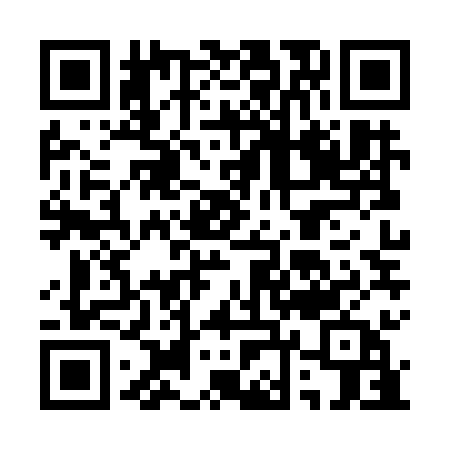 Prayer times for Quinta de Sao Tiago, PortugalWed 1 May 2024 - Fri 31 May 2024High Latitude Method: Angle Based RulePrayer Calculation Method: Muslim World LeagueAsar Calculation Method: HanafiPrayer times provided by https://www.salahtimes.comDateDayFajrSunriseDhuhrAsrMaghribIsha1Wed4:396:251:256:218:2510:052Thu4:376:241:256:218:2610:063Fri4:356:221:246:228:2710:084Sat4:336:211:246:238:2810:095Sun4:326:201:246:238:2910:116Mon4:306:191:246:248:3010:127Tue4:286:181:246:248:3110:148Wed4:276:171:246:258:3210:159Thu4:256:151:246:268:3310:1710Fri4:236:141:246:268:3410:1811Sat4:226:131:246:278:3510:2012Sun4:206:121:246:278:3610:2113Mon4:186:111:246:288:3710:2314Tue4:176:101:246:288:3810:2415Wed4:156:091:246:298:3910:2616Thu4:146:081:246:308:4010:2717Fri4:126:071:246:308:4110:2918Sat4:116:061:246:318:4210:3019Sun4:096:061:246:318:4310:3220Mon4:086:051:246:328:4410:3321Tue4:076:041:246:328:4510:3522Wed4:056:031:246:338:4610:3623Thu4:046:031:246:338:4710:3724Fri4:036:021:256:348:4810:3925Sat4:016:011:256:348:4910:4026Sun4:006:001:256:358:4910:4127Mon3:596:001:256:358:5010:4328Tue3:585:591:256:368:5110:4429Wed3:575:591:256:368:5210:4530Thu3:565:581:256:378:5310:4631Fri3:555:581:256:378:5310:48